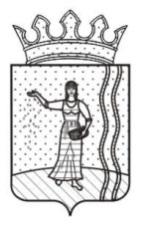 СОВЕТ ДЕПУТАТОВ БАСИНСКОГО СЕЛЬСКОГО ПОСЕЛЕНИЯОКТЯБРЬСКОГО МУНИЦИПАЛЬНОГО РАЙОНА ПЕРМСКОГО КРАЯ РЕШЕНИЕ22.05.2018 г.                                                                                                            № 220О внесении изменений в Устав Басинского сельского поселенияОктябрьского муниципального района Пермского края         С целью приведения Устава Басинского сельского поселения Октябрьского муниципального района Пермского края в соответствие с действующим законодательством, руководствуясь ст. 13, 20, 68 Устава сельского поселения, с учетом протокола публичных слушаний от 08.05.2018  № 2 и протокола заседания оргкомитета по организации и проведению публичных слушаний по проекту решения Совета депутатов «О внесении изменений в Устав Басинского сельского поселения Октябрьского муниципального района Пермского края»,Совет депутатов Басинского сельского поселения РЕШАЕТ:         1. Внести в Устав Басинского сельского поселения Октябрьского муниципального района Пермского края изменения, согласно приложению.         2. Поручить председателю Совета депутатов - главе Басинского сельского поселения направить решение Совета депутатов «О внесении изменений в Устав Басинского сельского поселения Октябрьского муниципального района Пермского края» для регистрации в Управление Министерства юстиции Российской Федерации по Пермскому краю в порядке, установленном федеральным законом.         3. Решение, после его государственной регистрации, обнародовать в установленных местах и на официальном сайте Басинского сельского поселения.         4. Решение вступает в  силу после государственной регистрации и его официального обнародования за исключением подпунктов 13,14 пункта 2 части 11  Приложения к настоящему решению.4.1. Подпункты 13,14 пункта 2 части 11 Приложения вступают в силу с        28 июня 2018 года, но не ранее чем после государственной регистрации и официального обнародования.         5. Контроль за исполнением решения оставляю за собой.Глава сельского поселения                                                                             председатель Совета депутатовБасинского сельского поселения                                                            А.Р.Накиев                                                                                                          ПРИЛОЖЕНИЕк решению Совета депутатовБасинского сельского поселенияОктябрьского муниципального районаПермского краяот 22.05.2018 № 220ИЗМЕНЕНИЯ И ДОПОЛНЕНИЯВ УСТАВ БАСИНСКОГО СЕЛЬСКОГО ПОСЕЛЕНИЯОКТЯБРЬСКОГО МУНИЦИПАЛЬНОГО РАЙОНА ПЕРМСКОГО КРАЯВ статье 3 «Вопросы местного значения»а) Пункт 21 в части 1 ст. 3 изложить в новой редакции: «21) утверждение правил благоустройства территории поселения, осуществление контроля за их соблюдением, организация благоустройства территории поселения в соответствии с указанными правилами». В статье 4 «Права органов местного самоуправления Басинского сельского поселения на решение вопросов, не отнесенных к вопросам местного значения Басинского сельского поселения»а) В части 1 пункт 11 признать утратившим силу :11)  создание условий для организации проведения независимой оценки качества оказания услуг организациями в порядке и на условиях, которые установлены федеральными законами; б) В части 1 статьи 4 дополнить пунктом 15 следующего содержания:«15) оказание содействия развитию физической культуры и спорта инвалидов, лиц с ограниченными возможностями здоровья, адаптивной физической культуры и адаптивного спорта».В статье 5 «Полномочия органов местного самоуправления по решению вопросов местного значения» а) Пункт 4 части 1 дополнить подпунктом 4.4. следующего содержания: «4.4) полномочиями в сфере стратегического планирования, предусмотренными Федеральным законом от 28 июня 2014 года № 172-ФЗ «О стратегическом планировании в Российской Федерации»;б) Пункт 6 части 1 статьи 5 Устава изложить в новой редакции:«6) организация сбора статистических показателей, характеризующих состояние экономики и социальной сферы Басинского сельского поселения, и предоставление указанных данных органам государственной власти в порядке, установленном Правительством Российской Федерации»;В статье 10 «Сход граждан»а)  Часть 1 дополнить частью 1.1 следующего содержания:«1.1. В сельском населенном пункте сход граждан также может проводиться в целях выдвижения кандидатур в состав конкурсной комиссии при проведении конкурса на замещение должности муниципальной службы в случаях, предусмотренных законодательством Российской Федерации о муниципальной службе.»б) Дополнить  часть 1 пунктом 7  следующего содержания:    «7) в сельском населенном пункте по вопросу выдвижения кандидатуры старосты сельского населенного пункта, а также по вопросу досрочного прекращения полномочий старосты сельского населенного пункта.»Дополнить статьей 12.1 следующего содержания:Статья 12.1 Староста сельского населенного пункта1. Для организации взаимодействия органов местного самоуправления и жителей сельского населенного пункта при решении вопросов местного значения в сельском населенном пункте, расположенном в поселении, городском округе или на межселенной территории, может назначаться староста сельского населенного пункта.2. Староста сельского населенного пункта назначается представительным органом муниципального образования, в состав которого входит данный сельский населенный пункт, по представлению схода граждан сельского населенного пункта из числа лиц, проживающих на территории данного сельского населенного пункта и обладающих активным избирательным правом.3. Староста сельского населенного пункта не является лицом, замещающим государственную должность, должность государственной гражданской службы, муниципальную должность или должность муниципальной службы, не может состоять в трудовых отношениях и иных непосредственно связанных с ними отношениях с органами местного самоуправления.Законом субъекта Российской Федерации с учетом исторических и иных местных традиций может быть установлено иное наименование должности старосты сельского населенного пункта.4. Старостой сельского населенного пункта не может быть назначено лицо:1) замещающее государственную должность, должность государственной гражданской службы, муниципальную должность или должность муниципальной службы;2) признанное судом недееспособным или ограниченно дееспособным;3) имеющее непогашенную или неснятую судимость.5. Срок полномочий старосты сельского населенного пункта устанавливается уставом муниципального образования и не может быть менее двух и более пяти лет.Полномочия старосты сельского населенного пункта прекращаются досрочно по решению представительного органа муниципального образования, в состав которого входит данный сельский населенный пункт, по представлению схода граждан сельского населенного пункта, а также в случаях, установленных пунктами 1 - 7 части 10 статьи 40  Федерального закона от 06.10.2003 №131-ФЗ «Об общих принципах организации местного самоуправления в Российской Федерации».6. Староста сельского населенного пункта для решения возложенных на него задач:1) взаимодействует с органами местного самоуправления, муниципальными предприятиями и учреждениями и иными организациями по вопросам решения вопросов местного значения в сельском населенном пункте;2) взаимодействует с населением, в том числе посредством участия в сходах, собраниях, конференциях граждан, направляет по результатам таких мероприятий обращения и предложения, в том числе оформленные в виде проектов муниципальных правовых актов, подлежащие обязательному рассмотрению органами местного самоуправления;3) информирует жителей сельского населенного пункта по вопросам организации и осуществления местного самоуправления, а также содействует в доведении до их сведения иной информации, полученной от органов местного самоуправления;4) содействует органам местного самоуправления в организации и проведении публичных слушаний и общественных обсуждений, обнародовании их результатов в сельском населенном пункте;5) осуществляет иные полномочия и права, предусмотренные уставом муниципального образования и (или) нормативным правовым актом представительного органа муниципального образования в соответствии с законом Пермского края.7. Гарантии деятельности и иные вопросы статуса старосты сельского населенного пункта могут устанавливаться уставом муниципального образования и (или) нормативным правовым актом представительного органа муниципального образования в соответствии с законом Пермского края.Статья 13 Статью 13  изложить в новой редакции:Статья 13. Публичные слушания, общественные обсуждения 1. Для обсуждения проектов муниципальных правовых актов по вопросам местного значения с участием жителей Басинского сельского поселения Советом депутатов Басинского сельского поселения, главой Басинского сельского поселения могут проводиться публичные слушания.2. Публичные слушания проводятся по инициативе населения, Совета депутатов Басинского сельского поселения или главы Басинского сельского поселения.Публичные слушания, проводимые по инициативе населения или Совета депутатов Басинского сельского поселения, назначаются Советом депутатов Басинского сельского поселения, а по инициативе главы Басинского сельского поселения - главой Басинского сельского поселения.3. На публичные слушания должны выноситься:1) проект устава Басинского сельского поселения, а также проект муниципального нормативного правового акта о внесении изменений и дополнений в данный устав, кроме случаев, когда в устав Басинского сельского поселения вносятся изменения в форме точного воспроизведения положений Конституции Российской Федерации, федеральных законов, конституции (устава) или законов Пермского края в целях приведения данного устава в соответствие с этими нормативными правовыми актами;2) проект местного бюджета и отчет о его исполнении;2.1) проект стратегии социально-экономического развития Басинского сельского поселения;3) вопросы о преобразовании муниципального образования, за исключением случаев, если в соответствии со статьей 13 Федерального закона № 131-ФЗ для преобразования муниципального образования требуется получение согласия населения муниципального образования, выраженного путем голосования либо на сходах граждан.Решения по вопросам, указанным в пунктах 1-3 настоящей части, принятые без вынесения их на публичные слушания являются недействительными и не имеющими юридическую силу.4. Порядок организации и проведения публичных слушаний по проектам и вопросам, указанным в части 3 настоящей статьи, определяется нормативными правовыми актами Совета депутатов Басинского сельского поселения и должен предусматривать заблаговременное оповещение жителей Басинского сельского поселения о времени и месте проведения публичных слушаний, заблаговременное ознакомление с проектом муниципального правового акта, другие меры, обеспечивающие участие в публичных слушаниях жителей Басинского сельского поселения, опубликование (обнародование) результатов публичных слушаний, включая мотивированное обоснование принятых решений.5. По проектам генеральных планов, проектам правил землепользования и застройки, проектам планировки территории, проектам межевания территории, проектам правил благоустройства территорий, проектам, предусматривающим внесение изменений в один из указанных утвержденных документов, проектам решений о предоставлении разрешения на условно разрешенный вид использования земельного участка или объекта капитального строительства, проектам решений о предоставлении разрешения на отклонение от предельных параметров разрешенного строительства, реконструкции объектов капитального строительства, вопросам изменения одного вида разрешенного использования земельных участков и объектов капитального строительства на другой вид такого использования при отсутствии утвержденных правил землепользования и застройки проводятся общественные обсуждения или публичные слушания, порядок организации и проведения которых определяется уставом Басинского сельского поселения и (или) нормативным правовым актом Совета депутатов Басинского  сельского поселения с учетом положений законодательства о градостроительной деятельности.6.  В поселении, в котором полномочия представительного органа муниципального образования осуществляются сходом граждан, публичные слушания и общественные обсуждения могут не проводиться по проектам муниципальных правовых актов и вопросам, решения по которым принимаются сходом граждан. В статье 20  «Совет депутатов Басинского сельского поселения»а) Пункт 4 части 6 изложить в новой редакции:«4) утверждение стратегии социально-экономического развития Басинского сельского поселения;». б) Дополнить пунктом 11 часть 6 следующего содержания: «11) утверждение правил благоустройства территории Басинского сельского поселения.»в) Часть 12 пункт 2 изложить в новой редакции:« 2) в случае вступления в силу решения соответственно верховного суда республики, краевого, областного суда, суда города федерального значения, автономной области, автономного округа о неправомочности данного состава депутатов представительного органа муниципального образования, в том числе в связи со сложением депутатами своих полномочий;        8)  В статье 22 «Глава Басинского сельского поселения»а) Абзац 2  части 2 изложить в новой редакции:«Порядок проведения конкурса по отбору кандидатур на должность главы Басинского сельского поселения устанавливается Советом депутатов Басинского сельского поселения. Порядок проведения конкурса должен предусматривать опубликование условий конкурса, сведений о дате, времени и месте его проведения не позднее, чем за 20 дней до дня проведения конкурса.         Кандидатом на должность главы Басинского сельского поселения может быть зарегистрирован гражданин, который на день проведения конкурса не имеет в соответствии с Федеральным законом от 12 июня 2002 г. N 67-ФЗ "Об основных гарантиях избирательных прав и права на участие в референдуме граждан Российской Федерации" ограничений пассивного избирательного права для избрания выборным должностным лицом местного самоуправления.Общее число членов конкурсной комиссии в Басинском сельском поселении устанавливается Советом депутатов Басинского сельского поселения.         В Басинском сельском поселении половина членов конкурсной комиссии назначается Советом депутатов Басинского сельского поселения, а другая половина - главой Октябрьского муниципального района Пермского края.         Условиями конкурса могут быть предусмотрены требования к профессиональному образованию и (или) профессиональным знаниям и навыкам, которые являются предпочтительными для осуществления главой Басинского сельского поселения полномочий по решению вопросов местного значения.         Совету депутатов Басинского сельского поселения для проведения голосования по кандидатурам на должность главы Басинского сельского поселения представляется не менее двух зарегистрированных конкурсной комиссией кандидатов.»б) Часть 5 статьи 22 изложить в следующей редакции:«5. Глава муниципального образования должен соблюдать ограничения, запреты, исполнять обязанности, которые установлены Федеральным законом от 25 декабря 2008 года № 273-ФЗ «О противодействии коррупции», Федеральным законом от 3 декабря 2012 года № 230-ФЗ «О контроле за соответствием расходов лиц, замещающих государственные должности, и иных лиц их доходам», Федеральным законом от 7 мая 2013 года № 79-ФЗ «О запрете отдельным категориям лиц открывать и иметь счета (вклады), хранить наличные денежные средства и ценности в иностранных банках, расположенных за пределами территории Российской Федерации, владеть и (или) пользоваться иностранными финансовыми инструментами.».в) Часть 6  статьи 22 Устава дополнить пунктом 13 в следующей редакции:«13) несоблюдения ограничений, запретов, неисполнения обязанностей, установленных Федеральным законом от 25 декабря 2008 г. № 273-ФЗ «О противодействии коррупции», Федеральным законом от 03 декабря 2012 г. № 230-ФЗ «О контроле за соответствием расходов лиц, замещающих государственные должности, и иных лиц их доходам», Федеральным законом от 07 мая.2013г. № 79-ФЗ «О запрете отдельным категориям лиц открывать и иметь счета (вклады), хранить наличные денежные средства и ценности в иностранных банках, расположенных за пределами территории Российской Федерации, владеть и (или) пользоваться иностранными финансовыми инструментами».г) В части 8 слова «трудовую пенсию» заменить словами  «страховую пенсию по старости»д) Дополнить частями 9, 10  статьи 22 Устава в следующей редакции: «9. В случае, если глава Басинского сельского поселения, полномочия которого прекращены досрочно на основании правового акта губернатора Пермского края об отрешении от должности главы Басинского сельского поселения, либо на основании решения Совета депутатов Басинского сельского поселения об удалении главы Басинского сельского поселения в отставку, обжалует данные правовой акт или решение в судебном порядке, Совет депутатов Басинского сельского поселения не вправе принимать решение об избрании главы Басинского сельского поселения, избираемого Советом депутатов Басинского сельского поселения из своего состава или из числа кандидатов, представленных конкурсной комиссией по результатам конкурса, до вступления решения суда в законную силу.10. В случае досрочного прекращения полномочий главы Басинского сельского поселения избрание главы Басинского сельского поселения, избираемого Советом депутатов Басинского сельского поселения из своего состава или из числа кандидатов, представленных конкурсной комиссией по результатам конкурса, осуществляется не позднее чем через шесть месяцев со дня такого прекращения полномочий.При этом если до истечения срока полномочий Совета депутатов Басинского сельского поселения осталось менее шести месяцев, избрание главы Басинского сельского поселения из состава Совета депутатов Басинского сельского поселения осуществляется на первом заседании вновь избранного Совета депутатов Басинского сельского поселения, а избрание главы  Басинского сельского поселения из числа кандидатов, представленных конкурсной комиссией по результатам конкурса, - в течение трех месяцев со дня избрания Совета депутатов Басинского сельского поселения  в правомочном составе.»В статье 25 «Статус депутата Совета депутатов Басинского сельского поселения»а) Дополнить пункт 4 подпунктами  4.1-4.4«4.1 Встречи депутата с избирателями проводятся в помещениях, специально отведенных местах, а также на внутри дворовых территориях при условии, что их проведение не повлечет за собой нарушение функционирования объектов жизнеобеспечения, транспортной или социальной инфраструктуры, связи, создание помех движению пешеходов и (или) транспортных средств либо доступу граждан к жилым помещениям или объектам транспортной или социальной инфраструктуры. Уведомление органов исполнительной власти Пермского края или органов местного самоуправления о таких встречах не требуется. При этом депутат вправе предварительно проинформировать указанные органы о дате и времени их проведения.4.2 Органы местного самоуправления определяют специально отведенные места для проведения встреч депутатов с избирателями, а также определяют перечень помещений, предоставляемых органами местного самоуправления для проведения встреч депутатов с избирателями, и порядок их предоставления.4.3 Встречи депутата с избирателями в форме публичного мероприятия проводятся в соответствии с законодательством Российской Федерации о собраниях, митингах, демонстрациях, шествиях и пикетированиях.4.4 Воспрепятствование организации или проведению встреч депутата с избирателями в форме публичного мероприятия, определяемого законодательством Российской Федерации о собраниях, митингах, демонстрациях, шествиях и пикетированиях, влечет за собой административную ответственность в соответствии с законодательством Российской Федерации.»В статье 29 Устава «Устав Басинского сельского поселения» а) Абзац 2 части 4 изложить в следующей редакции:          «Изменения и дополнения, внесенные в устав Басинского сельского поселения и изменяющие структуру органов местного самоуправления, разграничение полномочий между органами местного самоуправления (за исключением случаев приведения устава муниципального образования в соответствие с федеральными законами, а также изменения полномочий, срока полномочий, порядка избрания выборных должностных лиц местного самоуправления), вступают в силу после истечения срока полномочий Совета депутатов Басинского сельского поселения, принявшего муниципальный правовой акт о внесении в устав указанных изменений и дополнений».б) Дополнить частями  6,7,8  статьи 29 следующего содержания:«6. Устав Басинского сельского поселения, муниципальный правовой акт о внесении изменений и дополнений в Устав Басинского сельского поселения подлежат государственной регистрации в территориальном органе уполномоченного федерального органа исполнительной власти в сфере регистрации уставов муниципальных образований в порядке, установленном федеральным законом. Основаниями для отказа в государственной регистрации Устава Басинского сельского поселения, муниципального правового акта о внесении изменений и дополнений в Устав Басинского сельского поселения могут быть:1) противоречие Устава, муниципального правового акта о внесении изменений и дополнений в Устав Конституции Российской Федерации, федеральным законам, принимаемым в соответствии с ними конституциям (уставам) и законам Пермского края Российской Федерации;2) нарушение установленного Федеральным законом от 06 октября 2003г. № 131-ФЗ «Об общих принципах организации местного самоуправления в Российской Федерации» порядка принятия Устава, муниципального правового акта о внесении изменений и дополнений в Устав;3) наличие в Уставе, муниципальном правовом акте о внесении изменений и дополнений в Устав коррупциогенных факторов.7. Отказ в государственной регистрации Устава Басинского сельского поселения, муниципального правового акта о внесении изменений и дополнений в Устав Басинского сельского поселения, а также нарушение установленных сроков государственной регистрации Устава Басинского сельского поселения, муниципального правового акта о внесении в Устав Басинского сельского поселения изменений и дополнений могут быть обжалованы гражданами и органами местного самоуправления в уполномоченный федеральный орган исполнительной власти в сфере регистрации уставов муниципальных образований, а также в судебном порядке.8. Изменения и дополнения в Устав Басинского сельского поселения вносятся муниципальным правовым актом, который может оформляться:1) решением Совета депутатов Басинского сельского поселения (схода граждан), подписанным его председателем и главой Басинского сельского поселения либо единолично главой Басинского сельского поселения, исполняющим полномочия председателя Совета депутатов Басинского сельского поселения (схода граждан);2) отдельным нормативным правовым актом, принятым  Советом депутатов Басинского сельского поселения (сходом граждан) и подписанным главой Басинского сельского поселения. В этом случае на данном правовом акте проставляются реквизиты решения Совета депутатов Басинского сельского поселения (схода граждан) о его принятии. Включение в такое решение Совета депутатов Басинского сельского поселения (схода граждан) переходных положений и (или) норм о вступлении в силу изменений и дополнений, вносимых в Устав Басинского сельского поселения, не допускается.11. Дополнить Устав статьей 30.1 в следующей редакции:«Статья 30.1. Содержание правил благоустройства территории муниципального образования1. Правила благоустройства территории Басинского сельского поселения утверждаются Советом депутатов Басинского сельского поселения.2. Правила благоустройства территории Басинского сельского поселения могут регулировать вопросы:1) содержания территорий общего пользования и порядка пользования такими территориями;2) внешнего вида фасадов и ограждающих конструкций зданий, строений, сооружений;3) проектирования, размещения, содержания и восстановления элементов благоустройства, в том числе после проведения земляных работ;4) организации освещения территории Басинского сельского поселения, включая архитектурную подсветку зданий, строений, сооружений;5) организации озеленения территории Басинского сельского поселения, включая порядок создания, содержания, восстановления и охраны расположенных в границах населенных пунктов газонов, цветников и иных территорий, занятых травянистыми растениями;6) размещения информации на территории Басинского сельского поселения, в том числе установки указателей с наименованиями улиц и номерами домов, вывесок;7) размещения и содержания детских и спортивных площадок, площадок для выгула животных, парковок (парковочных мест), малых архитектурных форм;8) организации пешеходных коммуникаций, в том числе тротуаров, аллей, дорожек, тропинок;9) обустройства территории Басинского сельского поселения в целях обеспечения беспрепятственного передвижения по указанной территории инвалидов и других маломобильных групп населения;10) уборки территории Басинского сельского поселения, в том числе в зимний период;11) организации стоков ливневых вод;12) порядка проведения земляных работ;13) участия, в том числе финансового, собственников и (или) иных законных владельцев зданий, строений, сооружений, земельных участков (за исключением собственников и (или) иных законных владельцев помещений в многоквартирных домах, земельные участки под которыми не образованы или образованы по границам таких домов) в содержании прилегающих территорий;14) определения границ прилегающих территорий в соответствии с порядком, установленным законом субъекта Российской Федерации;15) праздничного оформления территории Басинского сельского поселения;16) порядка участия граждан и организаций в реализации мероприятий по благоустройству территории Басинского сельского поселения;17) осуществления контроля за соблюдением правил благоустройства территории Басинского сельского поселения.3. Законом Пермского края Российской Федерации могут быть предусмотрены иные вопросы, регулируемые правилами благоустройства территории Басинского сельского поселения, исходя из природно-климатических, географических, социально-экономических и иных особенностей отдельных муниципальных образований».12) В статье 32 «Вступление в силу муниципальных правовых актов»а) Абзац 1 части 2 изложить в новой редакции:«Муниципальные нормативные правовые акты, затрагивающие права, свободы и обязанности человека и гражданина, устанавливающие правовой статус организаций, учредителем которых выступает Басинское сельское поселение, а также соглашения, заключаемые между органами местного самоуправления, вступают в силу после их официального опубликования (обнародования).»б) часть 2 дополнить абзацами следующего содержания:«Официальным опубликованием муниципального правового акта или соглашения, заключенного между органами местного самоуправления, считается первая публикация его полного текста в периодическом печатном издании, распространяемом в Басинском сельском поселении».Для официального опубликования (обнародования) муниципальных правовых актов и соглашений органы местного самоуправления вправе также использовать сетевое издание. В случае опубликования (размещения) полного текста муниципального правового акта в официальном сетевом издании объемные графические и табличные приложения к нему в печатном издании могут не приводиться.» в) Часть 3 после слов «правовые акты» дополнить словами «, соглашения, заключаемые между органами местного самоуправления,» 